Załącznik nr 3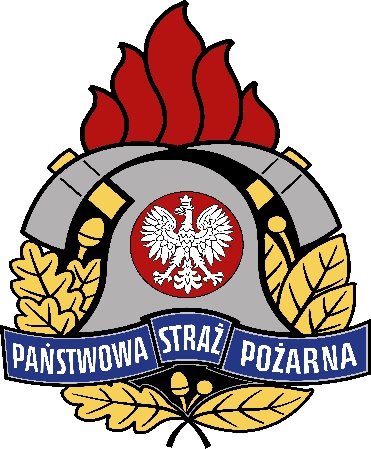 Komenda WojewódzkaPaństwowej Straży Pożarnejw KrakowieU M O W A BUDOWA STRAŻNICY KOMENDY POWIATOWEJ PAŃSTWOWEJ STRAŻY POŻARNEJ W WADOWICACH WRAZ Z JEDNOSTKĄ RATOWNICZO - GAŚNICZĄKraków,  dnia ………………..2023 r. UMOWA – projekt
 nr WZP.2372……………2023zawarta w dniu	r. pomiędzy:Skarbem Państwa - Komendą Wojewódzką Państwowej Straży Pożarnej w Krakowie,, KRSul. Zarzecze 106, 30-134 Kraków, NIP 675-00-07-386, zwaną dalej Zamawiającym, reprezentowaną przez:aFirmą 		, NIP 	, REGON ……………… ……………………….zwaną dalej Wykonawcą, reprezentowaną przez:W wyniku wyboru przez ZAMAWIAJĄCEGO oferty WYKONAWCY w postępowaniu o udzielenie zamówienia publicznego w trybie przetargu nieograniczonego zgodnie z ustawą z dnia 11 września 2019 r. Prawo zamówień publicznych (tekst jednolity Dz. U. z 2022 r. poz. 1710 ze zm.) zawiera się umowę o następującej treści:§1Zamawiający zleca, a Wykonawca przyjmuje do wykonania zadanie pn. „Budowa Strażnicy Komendy Powiatowej Państwowej Straży Pożarnej w Wadowicach wraz z Jednostką Ratowniczo - Gaśniczą”.Wykonawca oświadcza, że zapoznał się ze stanem terenu budowy, uwarunkowaniami komunikacyjnymi i warunkami, w jakich wykonywane będą roboty związane 
z realizacją przedmiotu niniejszej umowy i w związku z tym potwierdza, że według jego najlepszej wiedzy w dniu podpisania niniejszej umowy zakres robót określony w umowie  załącznikach, obejmuje wszystkie elementy niezbędne do prawidłowego wykonania przedmiotu umowy.Wykonawca zobowiązuje się wykonać przedmiot umowy z materiałów własnych. Materiały użyte do realizacji przedmiotu umowy muszą być dopuszczone do obrotu  powszechnego lub jednostkowego stosowania w budownictwie zgodnie z art. 10 ustawy z dnia 7 lipca 1994 r. Prawo Budowlane .Zamawiający oświadcza, że posiada prawo do dysponowania nieruchomościami, na których realizowana będzie inwestycja stanowiąca przedmiot umowy.§2Zakres robót określony jest w:Szczegółowy zakres pracy zawarty jest w następujących dokumentach:Decyzji nr 385/2023 Starosty Wadowickiego z dnia 24.07.2023 r. – zatwierdzenie projektu zagospodarowania terenu  i projektu architektoniczno-budowlanego oraz udzielenie pozwolenie na budowę.Projekcie budowlanym. Projekt zagospodarowania terenuProjekcie budowlanym. Projekt architektoniczno – budowlanyProjekcie technicznym/wykonawczym. ArchitekturaProjekcie technicznym/wykonawczym. Centralne ogrzewanie, klimatyzacja, odciągi spalinProjekcie technicznym/wykonawczym. Instalacje elektryczne wewnętrzneProjekcie technicznym/wykonawczym. Instalacje elektryczne zewnętrzneProjekcie technicznym/wykonawczym. Instalacje teletechniczne wewnętrzneProjekcie technicznym/wykonawczym.  KonstrukcjaProjekcie technicznym/wykonawczym. Projekt zagospodarowania terenuProjekcie technicznym/wykonawczym. Przebudowa linii średniego napięciaProjekcie technicznym/wykonawczym. Sanitarna – instalacja wod-kan, sprężonego powietrza i oddymianiaProjekcie technicznym/wykonawczym. Sanitarna – wentylacja mechanicznaProjekcie technicznym/wykonawczym. Sanitarna – źródło ciepła,Specyfikacji Technicznej Wykonania i Odbioru Robót, zawierającej:wymagania ogólne,roboty pomiarowe powierzchniowe,roboty ziemne,zbrojenie betonu,roboty żelbetowe,konstrukcje stalowe,roboty murowe,roboty izolacyjne,wykładanie ścian i sufitów,pokrycie dachu,instalowanie ścianek działowych,roboty w zakresie stolarki budowlanej,tynkowanie,kładzenie i wykładanie podłóg,malowanie,montaż balustrad drabin pochwytów,ogrodzenia panelowe,instalacja elektryczna i odgromowa,instalacje niskoprądowe,wodociąg kanalizacja,instalacja klimatyzacji,instalacje sanitarne,instalacja źródła ciepła.Charakterystyce energetycznej budynków.WizualizacjiWarunkach technicznych przyłączenia, w tym: aktualizacja warunków przyłączenia energii elektrycznej nr WP/031410/2023/O06R03 z dnia 29.06.2023 r.(Tauron Dystrybucja S.A.),warunki technicznych na przełożenie i zabezpieczenie sieci telekomunikacyjnej (pismo Orange Polska S.A nr TTSIKU-8009/23/JP z 12.05.2023 r.),warunki techniczne na nawiązanie do sieci Orange Polska  (pismo Orange Polska S.A nr TTSIKU-8008/23/JP z 12.05.2023 r.),warunki techniczne przyłączenia do sieci ciepłowniczej (PEC „TERMOWAD” 
Sp. z o.o. pismo znak: DZ/23/00593),warunki techniczne przyłączenia do sieci wod-kan (pismo znak WPWiK/1475/2023 z 04.07.2023 r. WPWiK Sp. z o.o. w Wadowicach),warunki techniczne przyłączenia do miejskiej sieci kanalizacji deszczowej (pismo znak IR.7021.254/2023 z 06.04.2023 r. Urzędu Miejskiego w Wadowicach),warunki uzgodnienia trasy przyłącza wodociągowego i kanalizacji  deszczowej (pismo znak IR.7021.389.1/2023 z 19.06.2023 r. Urzędu Miejskiego w Wadowicach),uzgodnieniach technicznych nr TD/OBB/OMD/UB/ZP/1597/2023 z 15.05.2023 
z Tauron Dystrybucja S..APrzedmiarach w następujących branżach:Budowlana - Architektoniczna – konstrukcyjna,Budowlana - Zagospodarowanie terenu,Instalacyjna - Wewnętrzna instalacja wod-kan,Instalacyjna - Zewnętrzne sieci sanitarne,Roboty elektryczne. Instalacje elektryczne wewnętrzne,Roboty elektryczne. Instalacje elektryczne zewnętrzne,Roboty elektryczne. Instalacje elektryczne zewnętrzne- przebudowa kabli,Roboty elektryczne. Instalacje teletechniczne wewnętrzne,Sanitarna - Instalacja centralnego ogrzewania,Sanitarna – Klimatyzacja,Sanitarna - Jednofunkcyjny węzeł cieplny oraz pompa ciepła,Sanitarna - Wentylacja mechaniczna, odciąg spalin.§3Zamawiający zobowiązuje się do zapewnienia nadzoru autorskiego nad przekazaną dokumentacją projektową.Wykonawca oświadcza, że sprawdził z należytą starannością dokumentację projektowo - kosztorysową pod względem kompletności.Jeżeli Wykonawca w trakcie wykonywania przedmiotu umowy stwierdzi jakiekolwiek niezgodności lub błędy w przekazanej dokumentacji niezwłocznie powiadomi o tym fakcie Zamawiającego.Wykonawca oświadcza, że wycenił wszystkie roboty objęte dokumentacją z należytą starannością.W przypadku opóźnienia Zamawiającego w dostarczeniu dokumentacji zamiennej lub w usunięciu wad dokumentacji, które mają bezpośredni wpływ na wykonywane przez Wykonawcę roboty wynikające z przyjętego harmonogramu rzeczowo - finansowego, Wykonawca ma prawo żądać zmiany umownego terminu zakończenia prac.§41. Do obowiązków Wykonawcy w ramach wynagrodzenia umownego, należy 
w szczególności:Wykonanie i oddanie Zamawiającemu przedmiotu umowy wykonanego zgodnie z:przekazaną przez Zamawiającego dokumentacją oraz warunkami realizacji określonymi w decyzjach administracyjnych, o których mowa w § 2 ust. 1, zasadami sztuki budowlanej oraz specyfikacją warunków zamówienia, 
w terminach określonych w niniejszej umowie,ustawą z dnia 7 lipca 1994 roku Prawo budowlane oraz warunkami wynikającymi z obowiązujących przepisów technicznych,wymaganiami wynikającymi z Polskich Norm i aprobat technicznych,postanowieniami planu BIOZ.Dostarczenie materiałów, wyrobów, konstrukcji, maszyn i urządzeń niezbędnych do wykonania przedmiotu umowy, odpowiadających jakościowo wymogom wyrobów dopuszczonych do obrotu i stosowania w budownictwie zgodnie z zasadami określonymi w art. 10 ustawy z dnia 7 lipca 1994 r. Prawo budowlane, określonymi w projekcie wymaganiami projektowymi. Wykonawca ponosi całkowitą odpowiedzialność za materiały użyte do realizacji przedmiotu umowy. Nie dopuszcza się stosowania materiałów zamiennych bez uzyskania uprzednio pisemnej zgody Zamawiającego.Dostarczenie wymaganych prawem atestów i certyfikatów na zastosowane materiały budowlane i wyroby. Atesty i certyfikaty winny być przekazane łącznie 
z dokumentacją powykonawczą,Angażowanie odpowiedniej liczby osób (w tym osób zatrudnionych na podstawie umowy o pracę), posiadających niezbędne uprawnienia, wiedzę i doświadczenie do wykonywania powierzonych im robót i innych czynności w ramach wykonania umowy.Zorganizowanie zaplecza socjalno-technicznego i placu budowy wraz z wszystkimi pracami towarzyszącymi i poniesienie kosztów organizacji robót niezbędnych w celu realizacji przedmiotu umowy.Doprowadzenie mediów do celów budowlanych na plac budowy (działka nieuzbrojona). Koszty opłat za zużycie mediów do prowadzenia robot ponosi Wykonawca.Bieżące porządkowanie terenu, na którym wykonywane są prace budowlane (dotyczy to również dróg dojazdowych i ciągów komunikacyjnych, z których będzie korzystał Wykonawca, zaplecza budowy oraz wszelkich pomieszczeń na terenie budowy) oraz doprowadzenia go do stanu jak w chwili rozpoczęcia budowy. Z tytułu powyższych prac Wykonawcy nie przysługuje wynagrodzenie dodatkowe.Udostępnienie Zamawiającemu oraz organom do tego uprawnionym wstępu na teren robót oraz dokumentów budowy, celem oceny prawidłowości realizowanego zadania.Prowadzenie dokumentacji budowy oraz udostępnianie jej uprawnionym organom.Wykonanie osobiście oraz na własny koszt wszystkich wymaganych prawem prób 
i badań jak również dodatkowych kontroli, prób i badań, jakich zażąda Zamawiający,Wykonanie tablicy informacyjnej budowy. Wykonawca nie będzie umieszczał na ogrodzeniu i postawionych rusztowaniach żadnych innych reklam i tablic informacyjnych bez zgody Zamawiającego wyrażonej na piśmie.Zgłaszanie Zamawiającemu do sprawdzenia lub odbioru wykonanych robót ulegających zakryciu lub zanikających niezwłocznie po ich wykonaniu i przed przystąpieniem do następnych prac pod rygorem niezapłacenia za roboty niesprawdzone i nieodebrane.Wykonanie dokumentacji powykonawczej w wersji papierowej.Doręczenie Zamawiającemu w terminie 7 dni przed końcowym odbiorem robót:dokumentacji budowy,dokumentacji powykonawczej, w tym atestów i certyfikatów.Zgłoszenie obiektu do odbioru odpowiednim wpisem do dziennika budowy oraz pismem do Zamawiającego, a także uczestniczenie w czynnościach odbioru 
i zapewnienie usunięcia stwierdzonych wad i usterek oraz doprowadzenie do należytego stanu i porządku terenu prac. Udział w naradach koordynacyjnych, w celu omawiania postępów prac oraz uwag 
i problemów jakie powstały w trakcie realizacji przedmiotu umowy, w miejscu i czasie wskazanym przez Zamawiającego.Uzgadnianie w każdym roku harmonogramu rzeczowo finansowego z uwzględnieniem w pełnej wysokości posiadanych przez Zamawiającego środków finansowych.Zapłaty wynagrodzenia należnego Podwykonawcom, jeżeli Wykonawca dopuszcza Podwykonawców do udziału w realizacji umowy.Ponoszenie odpowiedzialności na zasadach ogólnych za szkody związane z realizacją umowy, w szczególności za utratę dóbr materialnych, uszkodzenie ciała lub śmierć osób oraz ponoszenie odpowiedzialności za wybrane metody działań i bezpieczeństwo na terenie budowy.Ponoszenie odpowiedzialności wobec osób trzecich za szkody i inne zdarzenia powstałe w związku z wykonywaniem robót budowlanych będących przedmiotem umowy, chyba że odpowiedzialnym za powstałe szkody jest Zamawiający lub osoba trzecia, za którą Zamawiający ponosi odpowiedzialność.Wykonawca odpowiada za działania lub uchybienia każdego Podwykonawcy. 
W przypadku powierzenia wykonania części zamówienia Podwykonawcom, Wykonawca będzie pełnił funkcję koordynatora Podwykonawców podczas wykonywania robót i usuwania ewentualnych wad.§5Do obowiązków Zamawiającego należy:Protokolarne przekazanie terenu budowy w terminie do 10 dni roboczych od dnia zawarcia umowy.Przekazanie kopii pozwoleń na budowę.Zgłoszenie rozpoczęcia robót właściwemu organowi.Protokolarne przekazanie Wykonawcy kompletu dokumentacji, na podstawie której będzie realizowany przedmiot umowy. Dokumentacja stanowi własność Zamawiającego i może być wykorzystywana wyłącznie w celu wykonania przedmiotu umowy zgodnie z przeznaczeniem.Terminowe przystąpienie do odbioru robót budowlanych.Terminowa zapłata wynagrodzenia należnego Wykonawcy za wykonanie przedmiotu umowy.§6Wykonawca zobowiązany jest do wykonania przedmiotu umowy w terminie do 22 miesięcy od dnia podpisania umowy. Końcowy odbiór robót nastąpi w terminie do 14 dni od daty zgłoszenia gotowości do odbioru.Termin przekazania placu budowy jest terminem rozpoczęcia robót.Zamawiający może polecić Wykonawcy podjęcie kroków niezbędnych dla przyspieszenia tempa robót w taki sposób, aby roboty wykonane zostały 
w przewidzianym terminie. Wszystkie koszty związane z podjętymi działaniami obciążają Wykonawcę chyba, że niezwłocznie uzasadni, iż termin wykonania przedmiotu umowy nie jest zagrożony.§7Zamawiający oraz Wykonawca zgodnie z art. 208 ustawy z dnia 26 czerwca 1974 r. Kodeks pracy, zobowiązują się współpracować ze sobą oraz z innymi pracodawcami w zakresie 
i w celu zapewnienia bezpiecznej i higienicznej pracy wszystkim pracownikom wykonującym jednocześnie pracę w tym samym miejscu pracy na terenie wykonywanej inwestycji.§8Za wykonanie przedmiotu umowy określonego w §1 Strony ustalają, że Wykonawcy przysługuje wynagrodzenie ryczałtowe w kwocie ……… zł brutto(słownie złotych:	/100), wynikające z oferty Wykonawcy.Wynagrodzenie określone w ust. 1 odpowiada zakresowi robót przedstawionemu 
w dokumentacji projektowej, w przedmiarach robót, które były zamieszczone 
w załączniku do SIWZ. Zawiera ono ponadto koszty wszelkich robót przygotowawczych, porządkowych, koszty utrzymania placu budowy, koszty związane z odbiorami wykonywanych robót, koszty wykonania dokumentacji budowy oraz inne koszty wynikające z niniejszej umowy.Szczegółowy harmonogram realizacji przedmiotu zamówienia na rok 2023 uzgodniony przed podpisaniem umowy pomiędzy Wykonawcą i Zamawiającym stanowi załącznik do niniejszej umowy.Harmonogramy rzeczowo-finansowe na kolejne lata realizacji przedmiotu umowy określane będą każdorazowo przez Zamawiającego i Wykonawcę w ciągu 10 dni od dnia otrzymania od Zamawiającego informacji o limicie środków finansowych przyznanych na dany rok.W przypadku otrzymania w ciągu danego roku kalendarzowego dodatkowych środków finansowych na realizację przedmiotowej inwestycji, harmonogram rzeczowo- finansowy zostanie uaktualniony, wg. zasad określonych w ust. 4.§9Strony postanawiają, że rozliczenie za przedmioty odbioru będzie się odbywało fakturami przejściowymi na podstawie harmonogramu, o którym mowa w § 8 ust. 3-5 (nie częściej niż raz w miesiącu) z zastrzeżeniem zapisu §10.Podstawę do rozliczenia za poszczególne etapy wymienione w ust. 1 stanowić będzie protokół częściowego odbioru robót podpisany przez inspektora nadzoru i kierownika budowy.Zapłata wynagrodzenia Wykonawcy nastąpi po przekazaniu Zamawiającemu dowodów potwierdzających zapłatę wymagalnego wynagrodzenia  Podwykonawcom lub dalszemu Podwykonawcom.Wynagrodzenie Wykonawcy rozliczone łącznie fakturami przejściowymi nie może przekroczyć 95 % wynagrodzenia umownego.Rozliczenie całościowe inwestycji nastąpi fakturą końcową.Podstawą do wystawienia faktury końcowej jest pozytywny protokół odbioru robót z pełną dokumentacją powykonawczą.§10Zamawiający dopuszcza udzielnie Wykonawcy maksymalnie 5 zaliczek o wartości nie większej niż  7 300 000 zł każda na poczet wykonania przedmiotu zamówienia.Pierwsza transza płatności zostanie zrealizowana w 2023 r. w formie zaliczki 
w wysokości nie mniejszej niż 2 800 000 zł i nie większej niż 7 300 000 zł na poczet wykonania określonego etapu robót budowlanych zgodnie z uzgodnionym harmonogramem rzeczowo-finansowym w terminie ustalonym pomiędzy Zamawiającym i Wykonawcą, bez względu na formę w jakiej realizowane będą pozostałe płatności.Wynagrodzenie Wykonawcy realizowane w formie zaliczek nie może przekroczyć 
95 % wynagrodzenia umownego.Zamawiający może udzielić kolejnych zaliczek na pisemny wniosek Wykonawcy 
w którym określone będą:kwota wnioskowanej zaliczki,termin rozliczenia zaliczki,zakres zaliczkowanych robót budowalnych w odniesieniu do uzgodnionego harmonogramu rzeczowo-finansowego,numer rachunku na który zaliczka ma zostać wypłacona,proponowany termin wypłaty zaliczki.Warunkiem udzielenia zaliczki jest wniesienie przez Wykonawcę zabezpieczenia zaliczki w jednej z dwóch form:gwarancji bankowej,gwarancji ubezpieczeniowejw wysokości równej udzielanej zaliczki w terminie co najmniej 14 dni przed planowanym terminem wypłaty zaliczki.Gwarancje przekazane na poczet zabezpieczenia będą bezwarunkowe, nieodwołalne  
i płatne na pierwsze wezwanie zgłoszone przez Zamawiającego. Zamawiający zastrzega sobie prawo wcześniejszej akceptacji treści gwarancji. Nieakceptowalne będą gwarancje, których wypłata kwoty zabezpieczenia uzależniona jest od przedstawienia gwarantowi potwierdzenia własnoręczności podpisów przez adwokata, notariusza lub bank prowadzący rachunek Beneficjenta.Zwrot zabezpieczenia zaliczki nastąpi w terminie 14 dni od dnia sporządzenia protokołu odbioru częściowego/końcowego potwierdzającego wykonanie robót o wartości udzielonej zaliczki.Zabezpieczenie zaliczki służy zaspokojeniu roszczeń Zamawiającego z tytułu niewykonania robót, niewłaściwego wykonania robót lub nienależytego wykorzystania udzielonej przez Zamawiającego zaliczki względem określonych we wniosku rodzaju, zakresu oraz terminu realizacji robót. Powyższe sytuacje uprawniają Zamawiającego do żądania zwrotu zaliczki lub zaspokojenia roszczeń z wniesionego zabezpieczenia zaliczki.W przypadku, gdy Wykonawca nie rozliczy udzielonej zaliczki w terminie uzgodnionym z Zamawiającym, odstąpi od wykonywania robót, wstrzyma się od wykonywania robót  i nie wznowi ich w ciągu 30 dni od dnia otrzymania wezwania od Zamawiającego o ich wznowieniu, wykorzysta zaliczkę niezgodnie z jej przeznaczeniem, Zamawiający niezwłocznie wezwie Wykonawcę do rozliczenia lub zwrotu wypłaconej zaliczki w terminie 7 dni od daty doręczenia pisma. W przypadku braku rozliczenia lub zwrotu zaliczki w tym terminie, Zamawiający w pierwszej kolejności zaspokoi swoje roszczenie z zabezpieczenia zaliczki. W przypadku odstąpienia od umowy lub jej niewykonania z jakichkolwiek przyczyny,  jak również w przypadku stwierdzenia wykorzystania zaliczki niezgodnie z jej przeznaczeniem Wykonawca na wezwanie Zamawiającego zwróci w terminie 7 dni od otrzymania wezwania w całości lub w niewykorzystanej części udzieloną zaliczkę, chyba, że Strony przeznaczą ją na rozliczenie zrealizowanej części Umowy. W przypadku nieprzedłożenia lub niewniesienia nowego zabezpieczenia najpóźniej na 14 dni przed upływem terminu ważności dotychczasowego zabezpieczenia w sytuacji gdy udzielona zaliczka nie została rozliczona, Zamawiający zmieni formę na zabezpieczenie w pieniądzu, przez wypłatę kwoty z dotychczasowego zabezpieczenia. Wypłata następuje nie później niż w ostatnim dniu ważności dotychczasowego zabezpieczenia.  Wypłata zaliczki nastąpi na podstawie faktury zaliczkowej, w terminie 14 dni od daty jej doręczenia na dziennik podawczy Zamawiającego wraz z dokumentem zabezpieczenia zaliczki, o którym mowa w ust. 5.Każda kolejna zaliczka będzie mogła być udzielona Wykonawcy dopiero po prawidłowym rozliczeniu zaliczki poprzedniej wraz z przedstawieniem Zamawiającemu dowodów zapłaty wymagalnego wynagrodzenia Podwykonawcom i dalszym Podwykonawcom.§11Zamawiający dokona bezpośredniej zapłaty wymagalnego wynagrodzenia przysługującego Podwykonawcy lub dalszemu Podwykonawcy, który zawarł zaakceptowaną przez Zamawiającego umowę o podwykonawstwo, której przedmiotem są roboty budowlane, lub który zawarł przedłożoną Zamawiającemu umowę o podwykonawstwo, której przedmiotem są dostawy lub usługi, w przypadku uchylenia się od obowiązku zapłaty odpowiednio przez Wykonawcę, Podwykonawcę lub dalszego Podwykonawcę zamówienia na roboty budowlane.Wynagrodzenie, o którym mowa w ust. 1 dotyczy wyłącznie należności powstałych po zaakceptowaniu przez Zamawiającego umowy o podwykonawstwo, której przedmiotem są roboty budowlane, lub po przedłożeniu Zamawiającemu poświadczonej za zgodność 
z oryginałem kopii umowy o podwykonawstwo, której przedmiotem są dostawy lub usługi.Bezpośrednia zapłata obejmuje wyłącznie należne wynagrodzenie, bez odsetek, należnych Podwykonawcy lub dalszemu Podwykonawcy.Przed dokonaniem bezpośredniej zapłaty Zamawiający jest obowiązany umożliwić Wykonawcy zgłoszenie w formie pisemnej uwag dotyczących zasadności bezpośredniej zapłaty wynagrodzenia Podwykonawcy lub dalszemu Podwykonawcy, o których mowa 
w ust. 2. Zamawiający informuje o terminie zgłaszania uwag, nie krótszym niż 7 dni od dnia doręczenia tej informacji. W uwagach nie można powoływać się na potrącenie roszczeń wykonawcy względem podwykonawcy niezwiązanych z realizacją umowy o podwykonawstwo.W przypadku zgłoszenia uwag, o których mowa w ust. 4, w terminie wskazanym przez Zamawiającego, Zamawiający może:nie dokonać bezpośredniej zapłaty wynagrodzenia Podwykonawcy lub dalszemu Podwykonawcy, jeżeli Wykonawca wykaże niezasadność takiej zapłaty albozłożyć do depozytu sądowego kwotę potrzebną na pokrycie wynagrodzenia Podwykonawcy lub dalszego Podwykonawcy w przypadku istnienia zasadniczej wątpliwości Zamawiającego co do wysokości należnej zapłaty lub podmiotu, któremu płatność się należy, albodokonać bezpośredniej zapłaty wynagrodzenia Podwykonawcy lub dalszemu Podwykonawcy, jeżeli Podwykonawca lub dalszy Podwykonawca wykaże zasadność takiej zapłat. W przypadku dokonania bezpośredniej zapłaty Podwykonawcy lub dalszemu Podwykonawcy, o których mowa w ust. 1, Zamawiający potrąca kwotę wypłaconego wynagrodzenia z wynagrodzenia należnego Wykonawcy.W przypadku stwierdzenia, że realizacja zadania następuje niezgodnie 
z postanowieniami niniejszej umowy lub niezgodnie z wydanymi pozwoleniami, czy też w przypadku wstrzymania przez właściwy organ nadzoru budowlanego robót budowlanych wchodzących w zakres, Zamawiający wstrzyma zapłatę za realizację zadania, do czasu złożenia przez Wykonawcę odpowiednich wyjaśnień oraz usunięcia przyczyn wstrzymujących zapłatę. O wstrzymaniu zapłaty Zamawiający powiadomi Wykonawcę na piśmie.§12Zamawiający dokona płatności wynikającej z wystawionych faktur w ciągu 30 dni licząc od daty otrzymania prawidłowo wystawionej faktury wraz z kompletem dokumentów. Termin zapłaty uważa się za zachowany z chwilą obciążenia rachunku Zamawiającego z zastrzeżeniem zapisów §10.§13Zamawiający wyraża zgodę na powierzenie przez Wykonawcę realizacji części robót objętych przedmiotem niniejszej umowy Podwykonawcom wymienionym w ofercie.Wykonawca oświadcza, że zamierza / nie zamierza powierzyć Podwykonawcom realizację części robót objętych przedmiotu niniejszej umowy.Podwykonawca realizuje następujący zakres prac:………………………………..Zlecenie wykonania części robót Podwykonawcom nie zmienia zobowiązania Wykonawcy wobec Zamawiającego za wykonanie tej części robót.Wykonawca jest odpowiedzialny za działania, uchybienia i zaniedbania Podwykonawców i ich pracowników w takim samym stopniu, jakby to były działania, uchybienia lub zaniedbania jego własne.Do zawarcia umów przez Podwykonawcę z dalszym Podwykonawcą wymagana jest zgoda Zamawiającego i Wykonawcy, postanowienia ust. 8-10 stosuje się odpowiednio.Zamawiający może zażądać od Wykonawcy niezwłocznego usunięcia z terenu budowy Podwykonawcy lub dalszego Podwykonawcy, z którym nie została zawarta umowa 
o podwykonawstwo zaakceptowana przez Zamawiającego, lub może usunąć takiego Podwykonawcę lub dalszego Podwykonawcę na koszt Wykonawcy.Wykonawca zamierzający zawrzeć umowę o podwykonawstwo, zobowiązany jest, 
w trakcie realizacji zamówienia, jednakże nie później niż w 7 dniu, licząc od dnia przekazania placu budowy, przedłożyć Zamawiającemu jej projekt.Jeżeli Zamawiający w terminie 7 dni, licząc od dnia przedłożenia mu przez Wykonawcę projektu umowy o podwykonawstwo do akceptacji, nie zgłosi do niego, na piśmie zastrzeżeń, uważa się, że wyraził zgodę na zawarcie umowy z podwykonawcą 
w zaproponowanej treści.Zamawiający nie wyrazi zgody na zawarcie umowy z podwykonawcą na zasadach zaproponowanych w projekcie w szczególności gdy, postanowienia projektu umowy sprzeczne będą z treścią specyfikacji istotnych warunków zamówienia, przewidywać będą terminy zapłaty wynagrodzenia dłuższe niż przewidziane przepisami prawa, będą sprzeczne z treścią niniejszej umowy oraz gdy Podwykonawca nie będzie posiadał wiedzy i doświadczenia oraz dysponował odpowiednim potencjałem technicznym 
i osobami zdolnymi do wykonania powierzonego mu zakresu przedmiotu umowy.Umowy, o których mowa w niniejszym paragrafie muszą być zawarte w formie pisemnej pod rygorem nieważności.Wykonawca, w terminie 7 dni, licząc od dnia zawarcia umowy z Podwykonawcą, której przedmiotem są roboty budowlane, zobowiązany jest przedłożyć Zamawiającemu, poświadczoną za zgodność z oryginałem, kopię tej umowy.Zamawiającemu przysługuje uprawnienie do zgłoszenia, na piśmie, w terminie 7 dni, licząc od dnia przedłożenia mu umowy o podwykonawstwo, której przedmiotem są roboty budowlane, sprzeciwu do jej treści, w przypadku niezgodności jej postanowień w zakresie opisanym treścią ust. 10. Brak zgłoszenia sprzeciwu przez Zamawiającego jest równoznaczny z akceptacją przedłożonej umowy.Wykonawca zobowiązany jest przedłożyć Zamawiającemu, w terminie 7 dni, licząc od dnia jej zawarcia, poświadczoną za zgodność z oryginałem, kopię zawartej mowy 
o podwykonawstwo, której przedmiotem są dostawy lub usługi, z wyłączeniem umów 
o podwykonawstwo o wartości mniejszej niż 0,5 % wartości niniejszej umowy oraz umów o podwykonawstwo, których przedmiot został wskazany w SIWZ jako niepodlegający temu obowiązkowi, przy czym wyłączenie to nie dotyczy umów 
o podwykonawstwo w zakresie dostaw lub usług o wartości większej niż 50.000 zł.Umowa z Podwykonawcą lub dalszym Podwykonawcą powinna stanowić 
w szczególności, iż:termin zapłaty wynagrodzenia Podwykonawcy lub dalszemu Podwykonawcy nie może być dłuższy niż 30 dni od dnia doręczenia Wykonawcy, Podwykonawcy lub dalszemu Podwykonawcy faktury VAT lub rachunku, potwierdzających wykonanie zleconej Podwykonawcy lub dalszemu Podwykonawcy: dostawy, usługi lub roboty budowlanej,przedmiotem umowy o podwykonawstwo jest wyłącznie wykonanie, odpowiednio: robót budowlanych, dostaw lub usług, które ściśle odpowiadają części zamówienia określonego umową zawartą pomiędzy Zamawiającym a Wykonawcą,wykonanie przedmiotu umowy o podwykonawstwo zostaje określone na co najmniej takim poziomie jakości, jaki wynika z umowy zawartej pomiędzy Zamawiającym a Wykonawcą i powinno odpowiadać stosownym dla tego wykonania wymaganiom określonym w SWZ oraz standardom deklarowanym w ofercie Wykonawcy,Podwykonawca lub dalszy Podwykonawca są zobowiązani do przedstawiania Zamawiającemu na jego żądanie dokumentów, oświadczeń i wyjaśnień dotyczących realizacji umowy o podwykonawstwo.Umowa o podwykonawstwo nie może zawierać postanowień:uzależniających uzyskanie przez Podwykonawcę lub dalszego Podwykonawcę zapłaty od Wykonawcy lub Podwykonawcy za wykonanie przedmiotu umowy 
o podwykonawstwo od zapłaty przez Zamawiającego wynagrodzenia Wykonawcy lub odpowiednio od zapłaty przez Wykonawcę wynagrodzenia Podwykonawcy,uzależniających zwrot kwot zabezpieczenia przez Wykonawcę Podwykonawcy, od zwrotu Zabezpieczenia należytego wykonania umowy Wykonawcy przez Zamawiającego.W przypadku zawarcia umowy Wykonawcy z Podwykonawcą lub Podwykonawcy 
z dalszym Podwykonawcą bez zgody Zamawiającego oraz w przypadku nieuwzględnienia sprzeciwu lub zastrzeżeń do umowy zgłoszonych przez Zamawiającego zgodnie z ustaleniami ust. 8-10 Zamawiający jest zwolniony zapłaty wynagrodzenia takiemu Podwykonawcy lub dalszemu Podwykonawcy.W sytuacji określonej w ust. 17 Zamawiającemu przysługują uprawnienia w postaci odmowy podpisania protokołu odbioru robót do czasu dostosowania warunków umów do ustaleń określonych w niniejszej umowie oraz kary umownej w zryczałtowanej wysokości 5.000,00 zł za każdy stwierdzony taki przypadek, jednak nie więcej niż 10% kwoty określonej w §8.Kserokopie umów potwierdzone za zgodność z oryginałem z Podwykonawcami stanowią załączniki do niniejszej umowy.Zamawiający będzie wymagał od każdego Podwykonawcy realizującego roboty lub dostawy w ramach przedmiotowej umowy o wartości nie mniejsza niż 10% wartości określonej w §8, oświadczenia w zakresie niepodlegania wykluczeniu na podstawie rozporządzenia Rady Unii Europejskiej (UE) nr 2022/576 w sprawie zmiany rozporządzenia (UE) nr 833/2014 dotyczącego środków ograniczających w związku z działaniami Rosji destabilizującymi sytuację na Ukrainie. Oświadczenie powinno być dostarczone Zamawiającemu przez Wykonawcę wraz z projektem umowy 
o podwykonawstwo.§14Wykonawca ustanawia kierownika budowy w osobie:	, któryzapewni stałe kierownictwo nad całością robót, w tym również wykonywanych przez zatrudnionych podwykonawców.Zakres czynności kierownika budowy określają przepisy ustawy Prawo budowlane.Kierownik budowy działa w imieniu i na rachunek Wykonawcy.Oświadczenie stwierdzające przyjęcie obowiązków kierowania budowy Wykonawca przekaże Zamawiającemu na 3 dni przed przekazaniem placu budowy Wykonawcy.W przypadku niemożności wykonywania obowiązków na budowie przez osobę wskazaną 
w ust. 1, Wykonawca zapewni kierowanie robotami przez inne osoby posiadające kwalifikacje i doświadczenie zawodowe nie niższe niż osoba, która ma być zastąpiona. Propozycje w tym zakresie Wykonawca przedstawi Zamawiającemu do akceptacji. Zmiany te wprowadzone zostaną do umowy w formie aneksu.§15Zamawiający ustanawia koordynatora robót w osobie 	 który będzieczuwał nad wykonaniem całości robót oraz inspektora nadzoru w osobie	§16Wykonawca jest zobowiązany niezwłocznie wykonać roboty konieczne ze względu na bezpieczeństwo lub zabezpieczenie przed awarią. Jeżeli konieczność wykonania tych robót wystąpi z winy Wykonawcy wówczas nie przysługuje mu prawo do otrzymania w tym zakresie wynagrodzenia.§17Strony uzgadniają, że będą stosowane następujące odbiory:odbiór częściowy,odbiór robót zanikających i ulegających zakryciu,odbiór końcowy,Odbioru robót zanikających i ulegających zakryciu dokonuje upoważniony inspektor nadzoru inwestorskiego na pisemny wniosek Wykonawcy przy udziale przedstawicieli Wykonawcy i Podwykonawców.Odbioru końcowego dokonuje się po całkowitym zakończeniu wszystkich robót składających się na przedmiot umowy na podstawie wpisu do dziennika budowy oraz oświadczenia kierownika budowy.Odbioru dokonuje Komisja powołana przez Zamawiającego w ciągu 14 dni od daty zakończenia prac, zgłoszonego na piśmie przez Wykonawcę i wpisu do dziennika budowy dokonanego przez kierownika budowy. W pracach mogą brać udział przedstawiciele projektanta.Z czynności odbioru Komisja sporządza protokół, który winien zawierać wszystkie uwagi i ustalenia poczynione w toku odbioru.Zamawiający ma prawo odmówić odbioru, jeżeli w toku czynności odbioru zostanie stwierdzone, że przedmiot nie osiągnął gotowości do odbioru z powodu niezakończenia robót, niewłaściwego wykonania robót lub nieprzeprowadzenia wszystkich prób.Odbiór dokumentacji powykonawczej i każdej innej dokumentacji wykonanej przez Wykonawcę, jeżeli wiążą się z nimi prawa autorskie, jest równoznaczny 
z przeniesieniem na Zamawiającego bez dodatkowego wynagrodzenia autorskich praw majątkowych do tej dokumentacji na wszystkich polach eksploatacji wymienionych 
w art. 50 ustawy z dnia 4 lutego 1994 roku o prawie autorskim i prawach pokrewnych. Oświadczenie o przeniesieniu autorskich praw majątkowych Wykonawca zobowiązany jest dołączyć do dokumentacji powykonawczej.§18Na poczet należytego wykonania robót objętych niniejszą umową Wykonawca przed podpisaniem umowy wniesie zabezpieczenie w wysokości 5% kwoty wynagrodzenia umownego, o którym mowa w §8 umowy.Ustala się, że:70% wniesionego zabezpieczenia, zostanie zwrócone w ciągu 30 dni od podpisania protokołu odbioru końcowego robót (tj. uznania, że zamówienie zostało wykonane należycie),30% wniesionego zabezpieczenia, zostanie zwrócone nie później niż w 15 dniu po upływie okresu udzielonej rękojmi za wady przedmiotu umowy.W przypadku przedłużenia terminu wykonania przedmiotu umowy, o którym mowa 
w §6 ust. 1 Wykonawca zobowiązany jest do przedłużenia wniesionego zabezpieczenia należytego wykonania umowy lub wniesienia nowego zabezpieczenia na wydłużony okres obowiązywania umowy.W przypadku nieprzedłożenia lub niewniesienia nowego zabezpieczenia najpóźniej na 30 dni przed upływem terminu ważności dotychczasowego zabezpieczenia wniesionego w innej formie niż w pieniądzu, Zamawiający zmienia formę na zabezpieczenie w pieniądzu, przez wypłatę kwoty z dotychczasowego zabezpieczenia. Wypłata następuje nie później niż w ostatnim dniu ważności dotychczasowego zabezpieczenia§19Wykonawca nie może przenieść na osobę trzecią jakichkolwiek swoich wierzytelności wynikających z niniejszej umowy (zakaz cesji), chyba że na powyższe wyrazi zgodę Zamawiający w formie pisemnej pod rygorem nieważności.§20W przypadku naruszenia postanowień niniejszej umowy Zamawiający ma prawo naliczyć Wykonawcy kary umowne zgodnie z poniższymi zasadami.Wykonawca zobowiązuje się do zapłaty na rzecz Zamawiającego kary umownej 
w wysokości 10 % kwoty brutto, o której mowa w § 8 w razie niewykonania inwestycji stanowiącej przedmiot umowy.W przypadku zwłoki w oddaniu przedmiotu umowy w terminie, o którym mowa w § 6 ust. 1 Wykonawca zobowiązuje się do zapłaty na rzecz Zamawiającego kary umownej w wysokości 0,01 % kwoty brutto, o której mowa w § 8 umowy za każdy rozpoczęty dzień zwłoki w oddaniu przedmiotu umowy jednak nie więcej niż 10% kwoty określonej w §8.W przypadku zwłoki w usunięciu wad stwierdzonych przy odbiorze lub 
w okresie gwarancji bądź rękojmi Wykonawca zobowiązuje się do zapłaty na rzecz Zamawiającego kary umownej w wysokości 0,002 % kwoty brutto, o której mowa 
w § 8 umowy za każdy rozpoczęty dzień zwłoki w usunięciu wad liczonej od upływu dnia wyznaczonego na ich usunięcie, jednakże nie więcej niż 10 % kwoty określonej w § 8.W przypadku braku zapłaty lub nieterminowej zapłaty wynagrodzenia należnego Podwykonawcom lub dalszym Podwykonawcom Wykonawca zobowiązuje się do zapłaty na rzecz Zamawiającego kary umownej w wysokości 0,05 % kwoty brutto, 
o której mowa w § 8 jednak nie więcej niż 10% kwoty określonej w §8.W przypadku nieprzedłożenia do zaakceptowania projektu umowy 
o podwykonawstwo, której przedmiotem są roboty budowlane i usługi lub projektu jej zmian Wykonawca zobowiązuje się do zapłaty na rzecz Zamawiającego kary umownej w wysokości 0,05 % kwoty brutto, o której mowa w § 8 jednak nie więcej niż 10% kwoty określonej w §8.W przypadku nieprzedłożenia poświadczonej za zgodność z oryginałem kopii umowy o podwykonawstwo lub jej zmian Wykonawca zobowiązuje się do zapłaty na rzecz Zamawiającego kary umownej w wysokości 0,05 % kwoty brutto, o której mowa w § 8 jednak nie więcej niż 10% kwoty określonej w §8.W przypadku gdy Wykonawca nie dochowa 14 dniowego terminu przedłożenia Zamawiającemu oświadczenia Wykonawcy lub Podwykonawcy o zatrudnieniu na podstawie umowy o pracę osób wykonujących czynności, których dotyczy wezwanie Zamawiającego zapłaci Zamawiającemu karę umowną za każdy rozpoczęty dzień zwłoki w wysokości 0,005% kwoty brutto, o której mowa w § 8 jednak nie więcej niż 10% kwoty określonej w §8.Z tytułu niespełnienia przez Wykonawcę lub Podwykonawcę wymogu zatrudnienia na podstawie umowy o pracę osób wykonujących wskazane w rozdziale V SWZ czynności Zamawiający przewiduje sankcję w postaci obowiązku zapłaty przez Wykonawcę kary umownej w wysokości 1.000,00 zł brutto za każdy stwierdzony taki przypadek, jednak nie więcej niż 10 % kwoty określonej w § 8. Niezłożenie przez Wykonawcę w wyznaczonym przez Zamawiającego terminie żądanych przez Zamawiającego dowodów w celu potwierdzenia spełnienia przez Wykonawcę lub Podwykonawcę wymogu zatrudnienia na podstawie umowy o pracę traktowane będzie jako niespełnienie przez Wykonawcę lub Podwykonawcę wymogu zatrudnienia na podstawie umowy o pracę osób wykonujących wskazane w rozdziale V SIWZ czynności.W przypadku niespełnienia przez Wykonawcę obowiązku zwaloryzowania umów z Podwykonawcami zgodnie z treścią §22 ust. 3 pkt 5, obowiązany jest on zapłacić Zamawiającemu karę umowną w wysokości równej zwaloryzowanego wynagrodzenia Wykonawcy, jednak nie więcej niż 10 % kwoty określonej w § 8.W przypadku odstąpienia od umowy przez Zamawiającego z przyczyn leżących po stronie Wykonawcy, obowiązany jest on zapłacić Zamawiającemu karę umowną 
w wysokości 10 % kwoty brutto, o której mowa w § 8.„Łączna wysokość naliczonych kar umownych, których Zamawiający może dochodzić od Wykonawcy, ze wszystkich tytułów określonych w §20 ust. 1 nie przekroczy 10% wynagrodzenia brutto, o którym mowa w §8.Naliczenie przez Zamawiającego kary umownej następuje przez sporządzenie noty księgowej wraz z pisemnym uzasadnieniem. Wykonawca zobowiązany jest w terminie 14 dni od daty otrzymania ww. dokumentów do zapłaty naliczonej kary umownej.Naliczenie przez Zamawiającego bądź zapłata przez Wykonawcę kary umownej nie zwalnia go z zobowiązań wynikających z niniejszej umowy.W przypadku gdy szkoda przekraczać będzie wartość zastrzeżonej kary umownej Zamawiający zastrzega sobie prawo dochodzenia odszkodowania przenoszącego wysokość zastrzeżonej kary umownej, na zasadach ogólnych.Okoliczności i przyczyny leżące po stronie Wykonawcy, które spowodują nie wydanie decyzji o użytkowaniu przez właściwy organ administracji traktowane będą jako wady wykonawstwa.§21Wykonawca zobowiązany jest do posiadania i utrzymywania ważnej polisy ubezpieczeniowej od odpowiedzialności cywilnej obejmującej cały przedmiot zamówienia, w związku z wykonywaniem niniejszej umowy i przez cały okres jej obowiązywania, tj. od daty rozpoczęcia robót co najmniej do daty zakończenia robót.W razie wygaśnięcia polisy ubezpieczeniowej w trakcie trwania niniejszej umowy Wykonawca zobowiązuje się do dostarczenia nowej polisy w terminie 3 dni przed zakończeniem jej obowiązywania. W razie niewykonania tego obowiązku Zamawiający ma prawo naliczyć karę umowną w wysokości 500,00 zł za każdy rozpoczęty dzień zwłoki lub Zamawiający uprawniony będzie do ubezpieczenia przedmiotu niniejszej umowy oraz potrącenia składki ubezpieczeniowej oraz innych kosztów z tym związanych 
z wynagrodzenia Wykonawcy, na co Wykonawca wyraża zgodę.§ 22Wszelkie zmiany niniejszej umowy wymagają zgody obu Stron wyrażonej w formie pisemnej pod rygorem nieważności.Poza innymi przypadkami wymienionymi w art. 455 ustawy z dnia 11 września 2019 r. Prawo zamówień publicznych, przewiduje się możliwość dokonania zmian postanowień umowy w stosunku do treści oferty na podstawie której dokonano wyboru Wykonawcy dotyczących:Zmiana rozwiązań technicznych i/lub technologicznych mających wpływ na realizację przedmiotu umowy, w szczególności poprzez zaoferowanie nowych rozwiązań, modyfikację technologii wykonania robót, wykonanie robót zamiennych lub zastosowania innych materiałów budowlanych, które mogą korzystnie wpłynąć na efekt końcowy uzyskany w wyniku realizacji umowy, w szczególności mogą powodować zmniejszenie kosztów eksploatacji, dłuższy cykl życia przedmiotu zamówienia, a ostatecznie wyższa jakość robót. W przypadku wprowadzenia powyższych zmian w wykonaniu przedmiotu umowy Zamawiający może wydłużyć termin końcowy określony w umowie o czas niezbędny do prawidłowej realizacji umowy. Zmiana rozwiązań technicznych dopuszczalna jest przy założeniu, że cena ofertowa nie ulegnie zwiększeniu, a jeżeli te zmiany spowodują obniżenie kosztu ponoszonego przez Zamawiającego to również obniżenie wynagrodzenia WykonawcyZmiana technologii wykonania robót lub materiałów przewidzianych w dokumentacji projektowej w przypadku niedostępności odpowiednich surowców lub materiałów na rynku budowlanym albo zaniechania produkcji materiałów przewidzianych w dokumentacji projektowej, co utrudnia możliwość wykonania przedmiotu umowy, tj. w szczególności powoduje opóźnienie w postępie robót. Zamawiający może wydłużyć termin końcowy określony w umowie o czas niezbędny do prawidłowej realizacji umowy. Zmiana rozwiązań technicznych dopuszczalna jest przy założeniu, że cena ofertowa nie ulegnie zwiększeniu.Zmiana technologii wykonania robót lub materiałów przewidzianych w dokumentacji projektowej w przypadku stwierdzonych wad tej dokumentacji lub zmiany stanu prawnego na podstawie którego je przygotowano.Zmiana zakresu robót budowlanych przewidzianych w dokumentacji projektowej w przypadku:konieczności wykonania robót zamiennych, których wykonanie ma na celu prawidłowe zrealizowanie przedmiotu zamówienia, a konieczność ich wykonania wynika z wad dokumentacji projektowej,konieczności wykonania robót zamiennych niezbędnych do prawidłowego wykonania przedmiotu umowy, które nie zostały przewidziane w dokumentacji projektowej przekazanej przez Zamawiającego,zmiany dokumentacji projektowej wykonane z inicjatywy Zamawiającego ze względu na stwierdzone wady, co spowoduje konieczność robót zamiennych,zmiany decyzji administracyjnych na podstawie których prowadzone są roboty budowlane objęte umową powodujące zmiany dotychczasowego zakresy robót przewidzianego w dokumentacji projektowej.Zmiana przedmiotu umowy, zakresu robót lub ich lokalizacji oraz terminu wykonania umowy w sytuacji wystąpienia innych warunków geologicznych, geotechnicznych, hydrologicznych niż te wskazane przez Zamawiającego w dokumentacji projektowej powodujących konieczność zmiany sposobu wykonania przedmiotu umowy.Wystąpienia konieczności zmiany zakresu umowy np. rezygnacji z części prac (m.in.. przez ograniczenie zasileń budżetowych lub ograniczenie przyznanego dofinansowania). Jeżeli  zmiany te spowodują konieczność obniżenia wynagrodzenia Wykonawcy – również obniżenia wynagrodzenia Wykonawcy.Wydłużenie terminu końcowego określonego w umowie w przypadku konieczności zmiany dokumentacji projektowej lub zwłoki Zamawiającego w dostarczeniu dokumentacji zamiennej lub w usunięciu wad dokumentacji. Wydłużenie termin końcowego określonego w umowie w przypadku wystąpienia braku możliwości wykonywania robót z powodu niedopuszczania do ich wykonywania przez uprawniony organ lub nakazania ich wstrzymania przez uprawniony organ, z przyczyn niezależnych od Wykonawcy,Wydłużenie terminu końcowego określonego w umowie, gdy konieczność dokonania zmiany będzie niezbędna w celu zapewnienia prawidłowej realizacji przedmiotu umowy u użytkowników lub zagrożone byłoby terminowe realizowanie płatności z powodu:ograniczonych zasileń budżetowych otrzymywanych od dysponentów nadrzędnych lub,opóźnień w procesie zmiany limitów budżetowych właściwych dysponentów. Termin końcowy określony w umowie może ulec zmianie w przypadku, gdy Wykonawca udowodni Zamawiającemu, iż z przyczyn od niego niezależnych nie może zrealizować przedmiotu umowy w terminie (np. poprzez nieterminowe dostarczenie przez producenta zamówionych przez Wykonawcę materiałów, zmianę przepisów powszechnie obowiązującego prawa, opóźnienie organów administracji publicznej w wydawaniu decyzji, uzgodnień i innych aktów administracyjnych, które są niezbędne do dalszego wykonywania robót przez Wykonawcę, niemożliwe do przewidzenia warunki atmosferyczne, których skala i czas trwania wpływają na harmonogram realizacji robót budowlanych). Wydłużenie terminu końcowego określonego w umowie w przypadku wystąpienia siły wyższej i innych okoliczności skutkujących wstrzymaniem wykonania umowy z przyczyn niezależnych od Wykonawcy, o ile takie działanie powoduje, że nie jest możliwe wykonanie umowy w dotychczas ustalonym terminie.Wydłużenie terminu końcowego określonego w umowie w przypadku wystąpienia awarii na terenie prowadzonych prac, za którą odpowiedzialności nie ponosi Wykonawca, skutkującej koniecznością wstrzymania wykonania robót budowlanych przez Wykonawcę.Wydłużenie terminu końcowego określonego w umowie w przypadku wystąpienia niezinwentaryzowanych lub błędnie zinwentaryzowanych sieci, instalacji lub innych obiektów w stosunku do danych wynikających z dokumentacji projektowej przekazanej przez Zamawiającego, co spowodowało wstrzymanie wykonania robót budowlanych, zmianę dokumentacji projektowej lub wykonanie robót dodatkowych lub zamiennych.Zmiana harmonogramu rzeczowo-finansowego poprzez zwiększenie lub zmniejszenie zakresu prac planowanych do zrealizowania w przyjętych okresach czasu oraz wynagrodzenia z tego tytułu w wyniku wystąpienia okoliczności mających wpływ na harmonogram rzeczowo-finansowy.Zmiany wymienione w pkt 1-14 są dopuszczalne pod warunkiem, że nie powodują zwiększenia wynagrodzenia Wykonawcy.Dopuszczalna jest zmiana wysokości wynagrodzenia Wykonawcy w przypadku konieczności wykonania robót dodatkowych, zamiennych lub innych nieprzewidzianych w dokumentacji projektowej, a których wykonanie jest konieczne. Zmiana wynagrodzenia dokonywana jest na podstawie kosztorysu sporządzonego przez Wykonawcę lub jeżeli jest to nie możliwe na podstawie cenników SEKOCENBUD. Kosztorys sporządzony przez Wykonawcę musi uwzględniać ceny nie wyższe niż ceny jednostkowe wynikające z ogólnie dostępnych cenników np. SEKOCENBUD. Zmiany umowy są dopuszczalne, gdy konieczność zmiany umowy spowodowana jest okolicznościami, których Zamawiający, działając z należytą starannością, nie mógł przewidzieć.Dopuszczalne są wszystkie zmiany nieistotne dla przedmiotu za mówienia tj. niemające wpływu na wysokość wynagrodzenia Wykonawcy oraz nie zmieniające ogólnego charakteru umowy.W przypadku propozycji zmiany umowy pochodzącej od Wykonawcy, Zamawiający podejmie decyzję o zakresie ewentualnej zmiany umowy pod warunkiem, iż zaproponowana zmiana zmienia ogólnego charakteru umowy oraz nie narusza równowagi ekonomicznej zawartej umowy.Każda ewentualna zmiana wymagać będzie odrębnego rozpatrzenia zasadności jej wprowadzenia oraz wymagać będzie formy aneksu do urnowy.Wszelkie zmiany niniejszej umowy wymagają zgody obu stron wyrażonej w formie pisemnej pod rygorem nieważności.Z zastrzeżeniem formy przewidzianej w ust. 1 niniejszego paragrafu, Strony dopuszczają możliwość zmiany umowy w zakresie wynagrodzenia Wykonawcy z uwzględnieniem następujących okoliczności:zmiana przepisów prawa dotyczących: stawki podatku od towarów i usług oraz podatku akcyzowego, wysokości minimalnego wynagrodzenia za pracę albo wysokości minimalnej stawki godzinowej, ustalonych na podstawie ustawy z dnia 10 października 2002 r. o minimalnym wynagrodzeniu za pracę, zasad podlegania ubezpieczeniom społecznym lub ubezpieczeniu zdrowotnemu lub wysokości stawki składki na ubezpieczenia społeczne lub ubezpieczenie zdrowotne, zasad gromadzenia i wysokości wpłat do pracowniczych planów kapitałowych, o których mowa w ustawie z dnia 4 października 2018 r. o pracowniczych planach kapitałowych jeżeli zmiany te będą miały wpływ na koszty wykonania zamówienia przez wykonawcę.Zmiana cen materiałów i usług budowlanych określonych we wskaźniku cen produkcji budowlano – montażowej GUS w okresie 12 miesięcy poprzedzających waloryzację, data liczona od dnia podpisania umowy. Pierwsza waloryzacja wynagrodzenia może zostać przeprowadzona nie wcześniej niż po upływie 12 miesięcy od dnia podpisania umowy. Każda kolejna  nie wcześniej niż po upływie 12 miesięcy od dnia przeprowadzenia poprzedniej waloryzacji.Waloryzacja dotyczyć będzie wyłącznie robót nie wykonanych, a jej łączna wartość nie może być większa niż 10% wynagrodzenia określonego w §8. Wykonawca, którego wynagrodzenie zostało zwaloryzowane zobowiązany jest do zmiany wynagrodzenia przysługującego Podwykonawcy, z którym zawarł uzgodnioną z Zamawiającym umowę o podwykonawstwo z uwzględnieniem daty zawarcia umowy, w wysokości wynikającej z przeprowadzonej waloryzacji oraz zakresu robót lub dostaw na które przedmiotowa umowa została zawarta.W przypadku upadłości lub likwidacji podmiotu odpowiedzialnego za realizację zamówienia Zamawiający dopuszcza zmianę Wykonawcy na podmiot będący głównym Podwykonawcą lub podmiot udostępniający zasoby dotychczasowemu Wykonawcy, na warunkach określonych w SWZ i treści umowy (w tym wysokości określonego wynagrodzenia).§23Wykonawca udziela gwarancji jakości oraz rękojmi na wykonane roboty budowlane na okres ……………  miesięcy, licząc od daty protokolarnego odbioru końcowego przedmiotu umowy.Wykonawca jest odpowiedzialny względem Zamawiającego, jeżeli wykonany przedmiot umowy ma wady zmniejszające jego wartość lub użyteczność ze względu na cel określony w umowie.Wykonawca jest odpowiedzialny z tytułu rękojmi za wady fizyczne przedmiotu umowy, istniejące w czasie dokonywania czynności odbioru oraz za wady powstałe po odbiorze, lecz z przyczyn tkwiących w przedmiocie w chwili odbioru.W razie odebrania przedmiotu umowy z zastrzeżeniem co do stwierdzonych przy odbiorze wad nadających się do usunięcia lub stwierdzenia takich wad w okresie rękojmi Zamawiający może:żądać usunięcia wad wyznaczając Wykonawcy odpowiedni termin,obniżyć wynagrodzenie Wykonawcy za ten przedmiot odpowiednio do utraconej wartości użytkowej, estetycznej i technicznej,w przypadku nie usunięcia wad w wyznaczonym terminie Zamawiający bez dodatkowego wezwania może dokonać ich usunięcia w zastępstwie Wykonawcy 
i na jego koszt. Jeżeli wartość wykonanych prac przewyższy kwotę zatrzymanego zabezpieczenia należytego wykonania umowy - Wykonawca obciążony zostanie kwotą przewyższającą to zabezpieczenie.W razie stwierdzenia w toku czynności odbioru lub w okresie rękojmi wad nie nadających się do usunięcia Zamawiający na zasadach określonych w § 24 może:obniżyć wynagrodzenie za ten przedmiot odpowiednio do utraconej wartości użytkowej, estetycznej i technicznej - jeżeli wady nie uniemożliwiają użytkowania przedmiotu umowy zgodnie z jego przeznaczeniemodstąpić od umowy, zawiadamiając o tym właściwe organy nadzoru i inspekcji lub żądać wykonania przedmiotu umowy po raz drugi, zachowując prawo domagania się od Wykonawcy naprawienia szkody wynikłej z opóźnienia - jeżeli wady uniemożliwiają użytkowanie przedmiotu umowy zgodnie z jego przeznaczeniem.Zamawiający zastrzega sobie prawo dochodzenia roszczeń z tytułu rękojmi za wady także po upływie terminów, o których mowa w ust. 1, jeżeli reklamował wadę przed upływem tego terminu. Reklamacja bądź zgłoszenie usterek może być dokonane zarówno przez Zamawiającego jak i Użytkowników tj. Komendę Powiatową Państwowej Straży Pożarnej w Wadowicach. W przypadku, gdy Zamawiający poniesie szkodę w wyniku czynności podjętych przez Wykonawcę, względnie w wyniku zaniechania czynności przez Wykonawcę Zamawiający zastrzega sobie prawo do dochodzenia odszkodowania do wysokości poniesionej szkody.Wykonawca zobowiązany jest do bezpłatnego usuwania zaistniałych wad i uszkodzeń przedmiotu umowy wynikających z zastosowania niewłaściwych, wadliwych materiałów lub niewłaściwego bądź wadliwego wykonania oraz błędnej konstrukcji. Gwarancją objęte są wady przedmiotu umowy wynikające z wad materiałowych oraz wad wykonania.Strony zgodnie ustalają, że wykonawca usunie wady przedmiotu umowy - ujawnione 
w okresie gwarancji, w terminie 14 dni od daty doręczenia mu zgłoszenia za pośrednictwem poczty elektronicznej. Do okresu usuwania wad nie wlicza się dni ustawowo wolnych od pracy. Przyjmuje się, że dni ustawowo wolne od pracy to dni określone w ustawie z dnia 18 stycznia 1951 r. o dniach wolnych od pracy. W szczególnych warunkach gdy Wykonawca nie będzie mógł dotrzymać powyższego terminu, warunki szczegółowe naprawy ustali z Zamawiającym.Koszty dojazdu, wyżywienia i noclegów serwisantów, transportu, materiałów do naprawy oraz wszelkie inne koszty związane z wykonaniem napraw w ramach gwarancji i rękojmi za wady obciążają Wykonawcę.Okres gwarancji ulega przedłużeniu o czas od momentu zgłoszenia przedmiotu umowy do naprawy do momentu odebrania z naprawy sprawnego przedmiotu umowy.Jeżeli Wykonawca nie usunie wad przedmiotu umowy we wskazanym w ust. 9 terminie, Zamawiający może je usunąć samodzielnie lub zlecić ich usunięcie w wybranej przez siebie firmie - na koszt i ryzyko Wykonawcy. W takim przypadku Zamawiający wystawi Wykonawcy notę obciążeniową równą kosztom poniesionym na usunięcie wad przedmiotu umowy lub jego części przez osobę trzecią, a Wykonawca zobowiązuje się do jej uregulowania w terminie wskazanym w tej nocie. Ustęp ten nie narusza postanowień dotyczących kar umownych, które będą naliczane oddzielnie dla każdego przypadku. Usunięcie wad przedmiotu umowy przez osobę trzecią nie powoduje utraty gwarancji udzielonej przez Wykonawcę na przedmiot umowy.§24Zamawiający może odstąpić od umowy w razie zaistnienia istotnej zmiany okoliczności powodującej, że wykonanie umowy nie leży w interesie publicznym, czego nie można było przewidzieć w chwili zawarcia umowy. Odstąpienie może być złożone w terminie 30 dni od dnia zaistnienia przyczyn odstąpienia.Zamawiający ma prawo odstąpić od umowy w przypadku gdy nastąpi czasowe ograniczenie lub wstrzymanie zasileń budżetowych w finansowaniu przedmiotowej inwestycji.Zamawiający ma prawo odstąpienia od umowy z przyczyn leżących po stronie Wykonawcy, gdy Wykonawca:zaprzestanie realizacji robót przewidzianych w poszczególnych harmonogramach rzeczowo finansowych tj. w sposób nieprzerwany nie realizuje ich przez 60 dni,bez uzasadnionego powodu nie rozpoczął prac lub w przypadku ich wstrzymania przez Zamawiającego nie podjął ich w ciągu 30 dni od otrzymania decyzji o wznowieniu realizacji od Zamawiającego,nie uzgodni harmonogramu rzeczowo-finansowego na dany rok w terminie 30 dni od uzyskania od Zamawiającego informacji o dostępnych środkach finansowych,wykonuje roboty wadliwie lub niezgodnie z dokumentacją projektową, nie reaguje na wezwania Zamawiającego dotyczące poprawek i zmian sposobu wykonania umowy w wyznaczonym terminie,ulega likwidacji, z wyjątkiem dobrowolności likwidacji w celu połączenia, przekształcenia lub reorganizacji,wydano w stosunku do Wykonawcy nakaz zajęcia majątku w zakresie uniemożliwiającym mu wykonanie zamówienia,złożono wniosek w przedmiocie ogłoszenia upadłości Wykonawcy,dopuszcza się uchybienia powodującego konieczność wielokrotnego dokonywania bezpośredniej zapłaty przez Zamawiającego Podwykonawcy lub dalszemu Podwykonawcy lub konieczność dokonania bezpośrednich zapłat na sumę większą niż 5% wartości umowy.Odstąpienie, o którym mowa w ust. 2-3 może nastąpić w terminie 60 dni od dnia zaistnienia przyczyn odstąpienia.Zamawiający ma prawo odstąpić od umowy bez wyznaczania terminu dodatkowego. Odstąpienie od umowy wymaga, pod rygorem nieważności, formy pisemnej poprzez złożenie oświadczenia drugiej stronie. Za dopuszczalną formę złożenia oświadczenia uznaje się przesłanie faksu na nr	lub maila na adres	W przypadku odstąpienia Zamawiającego od umowy zgodnie z postanowieniami ust. 1. Wykonawca ma prawo żądać wynagrodzenia należnego za usługi wykonane do dnia odstąpienia od umowy.Poza przypadkami określonymi w powyższych ustępach niniejszego paragrafu. Zamawiający zastrzega sobie prawo odstąpienia od umowy w przypadkach określonych w Kodeksie cywilnym.W wypadku odstąpienia od umowy Wykonawcę oraz Zamawiającego obciążają następujące obowiązki szczegółowe:Wykonawca przy udziale Zamawiającego sporządzi szczegółowy protokół inwentaryzacji robót w toku według stanu na dzień odstąpienia,Wykonawca zabezpieczy przerwane roboty w zakresie obustronnie uzgodnionym na koszt tej strony, która jest powodem odstąpienia od umowy.Wykonawca niezwłocznie, a najpóźniej w terminie 30 dni od odstąpienia, usunie z terenu budowy urządzenie zaplecza przez niego dostarczone lub wzniesione.Zamawiający w razie odstąpienia od umowy obowiązany jest do przejęcia od Wykonawcy pod swój dozór terenu budowy od dnia zakończenia inwentaryzacji i zabezpieczenia przerwanych robót.Zamawiający w razie odstąpienia od umowy z przyczyn, za które Wykonawca nie ponosi odpowiedzialności zobowiązany jest do:dokonania odbioru robót przerwanych oraz zapłaty wynagrodzenia za roboty, które zostały wykonane do dnia odstąpienia od umowy,rozliczenia się z Wykonawcą z tytułu nierozliczonych w inny sposób kosztów budowy obiektów zaplecza, urządzeń związanych z zagospodarowaniem 
i uzbrojeniem terenu budowy, chyba ze Wykonawca wyrazi zgodę na przejęcie tych obiektów i urządzeń,przejęcia od Wykonawcy protokolarnie pod swój dozór terenu budowy.§25W sprawach nieuregulowanych niniejszą umową będą miały zastosowanie przepisy ustawy z dnia 23 kwietnia 1964 roku Kodeks cywilny, ustawy z dnia 11 września 2019 roku Prawo zamówień publicznych, ustawy z dnia 7 lipca 1994 roku Prawo budowlane 
oraz inne właściwe przepisy łącznie z wykonawczymi wydanymi na ich podstawie.Ewentualne spory wynikłe na tle realizacji niniejszej umowy rozpatrywane będą przez polski sąd powszechny właściwy miejscowo ze względu na siedzibę Zamawiającego.§26Zmiana umowy wymaga formy pisemnej pod rygorem nieważności i sporządzona będzie 
w formie aneksu.Załączniki do umowy stanowią integralną część umowy.Załączniki do umowy:Oferta Wykonawcy.Dokumenty i pozwolenia określone w § 2 ust.Harmonogram rzeczowo-finansowy.